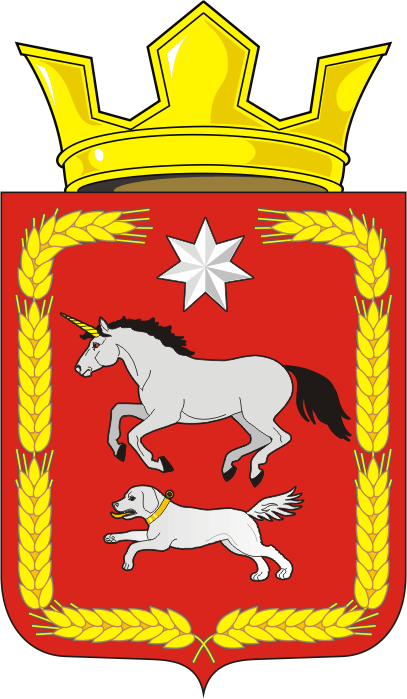 АДМИНИСТРАЦИЯ КАИРОВСКОГО СЕЛЬСОВЕТАСАРАКТАШСКОГО РАЙОНА ОРЕНБУРГСКОЙ ОБЛАСТИП О С Т А Н О В Л Е Н И Е____________________________________________________________________02.04.2020                                        с. Каировка                                          № 39-пО мерах по предупреждению завоза и распространения новой коронавирусной инфекции на территории администрации муниципального Каировский сельсовет Саракташский района Оренбургской области В соответствии с распоряжением Губернатора Оренбургской области от 04.02.2020 № 30-р «О мерах по предупреждению завоза и распространения новой коронавирусной инфекции в Оренбургской области», с целью предупреждения распространения заболеваемости новой коронавирусной инфекцией на территории администрации муниципального образования Каировский сельсовет Саракташский района Оренбургской области 1.Образовать оперативную группу по предупреждению завоза и распространения новой коронавирусной инфекции и утвердить её состав (приложение № 1).2.Утвердить  план организационных, санитарно-противоэпидемических (профилактических) мероприятий по предупреждению завоза и распространения новой коронавирусной инфекции на территории администрации муниципального образования Каировский сельсовет Саракташский района Оренбургской области (приложение № 2).3. Постановление вступает в силу после его подписания и подлежит размещению на сайте муниципального образования Каировский сельсовет. 4. Контроль за исполнение настоящего постановления оставляю за собой.Глава муниципального образования                                                  О.М. КажаевРазослано: прокурору района, членам рабочей группы, в дело.Приложение № 1к постановлению администрации Каировского сельсовета Саракташского района Оренбургской областиот 02.04.2020 № 39-пСОСТАВоперативной группы по предупреждению завоза и распространения новой коронавирусной инфекции на территории администрации муниципального Каировский сельсовет Саракташский района Оренбургской областиПриложение № 2к постановлению администрации Каировского сельсовета Саракташского района Оренбургской области от 02.04.2020 № 39-пПлан организационных, санитарно-противоэпидемических (профилактических) мероприятий по предупреждению завоза и распространения новой коронавирусной инфекции на территории администрации муниципального Каировский сельсовет Саракташского района Оренбургской областиКажаев О.М..-председатель оперативной группы, глава администрации муниципального образования Каировский сельсовет Бочкарева Т.А.-заместитель председателя оперативной группы, специалист 1 категории администрацииКакурина Е.В.-секретарь оперативной группы, специалист 2 категории администрации         Члены рабочей группы:         Члены рабочей группы:         Члены рабочей группы:Аброськин В.А.-староста д. НазаровкаДешина И.Н.-директор МОБУ «Екатериновская ООШ»Лебедева Л.П..-староста д. НехорошевкаШутова В.М.-староста д. СмочилиноБобров А.А.-депутат Совета депутатов Каировского сельсоветаИдигенова К.С..-фельдшер Каировского ФАПа (по согласованию)Ширина В.И.-фельдшер Екатериновского ФАПа (по согласованию)Доцко В.В.-участковый уполномоченный полиции межмуниципального отдела МВД РФ (по согласованию)№п/пНаименование мероприятияCрок исполнения:Исполнители(ответственные)12341.Обеспечение информирования населения о мерах по противодействию распространения коронавирусной инфекции (официальный сайт, информационные доски, памятки) постоянноадминистрация,старосты сёл2Обеспечение информирования населения о рисках инфицирования коронавирусной инфекцией, мерах личной профилактики постоянноадминистрация,старосты сёл3Организация мероприятий по усилению режима дезинфекции в местах массового скопления людей (в том числе в торговых точках)постоянноадминистрация,  руководители предприятий и организаций всех форм собственности 4Выявление лиц прибывших на территорию Каировского сельсовета из  иностранных государств либо других субъектов Российской Федерации, а так же лиц, совместно проживающих с лицами, прибывшими  на территорию муниципального образования Каировский сельсовет из иностранных государств либо иных субъектов Российской Федерации,с вручением уведомлений о соблюдении режима изоляции.до 30 апреля, (до особого распоряжения)администрация,члены оперативной группы 5Проведение ежедневного мониторинга о текущей эпидемиологической ситуации на территории Каировского сельсовета и передача сведений о лицах, прибывших на территорию поселений  из иностранных государств либо других субъектов Российской Федерации, в муниципальный штаб по предупреждению завоза и распространения коронавирусной инфекции в Саракташском райнеежедневноадминистрация,Какурина Е.В.старосты сёл6Организация совместно с общественными организациями оказания помощи в приобретении продуктов питания, социальных услугах лицам, находящимся в условиях изоляции и одиноко проживающим лицам старше 65 лет постоянноадминистрация, старосты сёл, сотрудники ГБУСО «КЦСОН в Саракташском районе»7Исключение организации и  проведения массовых мероприятий на территории Каировского сельсовета с 18 марта 2020 года до особого распоряженияадминистрация 8Приостановка личных приёмов граждан в администрации Каировского сельсовета, обеспечение подачи обращений гражданами через интернет-приемную администрации муниципального образования Каировский сельсовет Саракташского района Оренбургской области, электронную почтус 30.03.2020 до особого распоряжения администрация